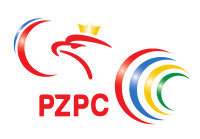 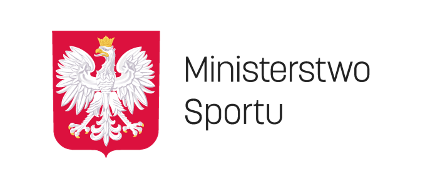 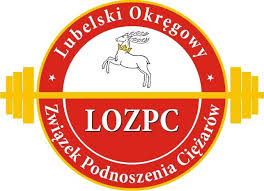 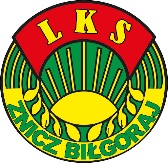 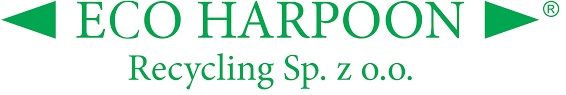 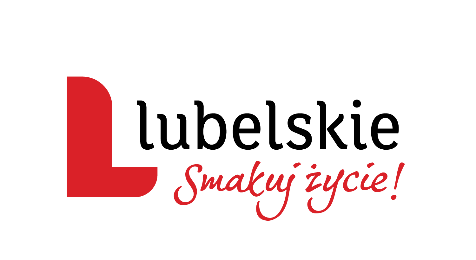 Mistrzostwa Polski Seniorek i SeniorówMłodzieżowe Mistrzostwa Polski  do 23 latw podnoszeniu ciężarów Biłgoraj, 26-29.11.2020r.Komunikat organizacyjnyI. Cel zawodów 1. Popularyzacja podnoszenia ciężarów wśród dzieci i młodzieży.2. Ocena poziomu sportowego zawodniczek i zawodników . 3. Wyłonienie Mistrzów Polski na 2020 r. II. Organizatorzy zawodów- Ludowy Klub Sportowy „Znicz” Biłgoraj- Lubelski Okręgowy Związek Podnoszenia Ciężarów- Ośrodek Sportu i Rekreacji w BiłgorajuIII. Partnerzy organizacyjni - Ministerstwo Sportu- Polski Związek Podnoszenia Ciężarów - Urząd Marszałkowski w Lublinie- Urząd Miasta Biłgoraj- Starostwo Powiatowe w Biłgoraju- Urząd Gminy BiłgorajIV. Sponsorzy- Eco Harpoon - Recykling  Sp. z.o.o - sponsor głównyV. Termin i miejsce zawodówMistrzostwa Polski odbędą się w terminie 26-29.11.2020 r.  Ośrodku Sportu i Rekreacji w Biłgoraju 23-400 Biłgoraj, ul. Targowa 15VI. UczestnictwoW zawodach mogą startować zawodnicy/czki spełniający następujące warunki:- posiadają ważną licencję sportową PZPC na 5 dni przed konferencją techniczną i są członkiem Klubu Sportowego, który również posiada aktualną licencję sportową na bieżący rok,- posiadają książeczkę sportowo-lekarską z aktualnymi badaniami lekarskimi wykonanymi wprzychodni Sportowo-Lekarskiej /lub innej upoważnionej/ i wpisem formuły antydopingowejpodpisanej przez zawodniczkę/ka,  - posiadają dokument tożsamości ze zdjęciem.- w Młodzieżowych Mistrzostwach Polski  prawo startu mają zawodniczki i zawodnicy z rocznika 1997-1999.- w Mistrzostwach Polski Seniorek i Seniorów prawo startu mają zawodniczki i zawodnicy od rocznika 2007 i starsi legitymujący się min. II klasą sportową (uzyskaną wynikiem w dwuboju).- opłacili startowe.VII. Sposób przeprowadzenia zawodówMistrzostwa Polski Seniorek i Seniorów oraz Młodzieżowe zostaną prowadzone zgodnie z obowiązującymi przepisami PZPC w 10 kat. wagowych wśród kobiet (45, 49, 55, 59, 64, 71, 76, 81, 87, +87 i 10 wśród mężczyzn (55, 61, 67, 73, 81, 89, 96, 102, 109, +109).W Młodzieżowych Mistrzostwach Polski  kategorie systemu współzawodnictwa sportowego (punktowe): - kobiety - 49, 55, 59, 64, 76, 87 i +87.- mężczyźni  - 61, 67, 73, 81, 96, 109 i +109.VIII. Program zawodów26.11.2020 (czwartek) godz. 14.00 – odprawa techniczna (Ośrodku Sportu i Rekreacji w Biłgoraju, ul. Targowa 15)godz. 17.00 - start kat. 45-49 kg Kgodz. 18.30 - start kat. 55 kg K27.11.2020 (piątek)godz. 9.00 – start kat. 59 kg K godz. 11.00 – start kat. 64 kg Kgodz. 13.00 - start kat. 71 kg i 76 kg Kgodz. 15.00 – start kat. 81 kg i 87 kg Kgodz. 17.00 – Uroczyste Otwarcie Mistrzostwgodz. 17.30 – start kat.  +87K28.11.2020 (sobota)godz.   9.00 – start kat. 55 kg i 61 kg Mgodz. 11.00 – start kat. 67 kg Mgodz. 13.00 – start kat. 73 kg Mgodz. 15.00 – start kat. 81 kg B, 89 kg B i 96 kg B Mgodz. 17.00 – start kat. 81 kg A Mgodz. 18.30 – start kat. 89 kg A i 96 kg A M29.11.2016 (niedziela)godz.   9.00 – start kat. 102 kg B i 109 kg B Mgodz. 10.00 – start kat. 102 kg A i 109 kg A Mgodz. 12.00 – start kat. +109 kg Mgodz. 14.00 – Zakończenie MistrzostwProgram minutowy może ulec zmianie po otrzymaniu wszystkich zgłoszeń. Ważenie zawodniczek i zawodników 2 godz. przed planowanym startem.IX. Zakwaterowanie i wyżywienieHotel Dodo, Biłgoraj ul. Krzeszowska 61- koszt osobodnia – 130 zł (nocleg  60 zł, śniadanie i kolacja  po 20 zł, obiad 30 zł)X. ZgłoszeniaZgłoszenia do zawodów prosimy przesyłać na załączonym druku nr 2 drogą mailową na adres: goralskijacek@op.pl w nieprzekraczalnym terminie do dnia 13.11.2020 roku. Zgłoszenie do zawodów po tym terminie nie będzie możliwe zgodnie z pkt 7.1 regulaminu sportowego PZPC.Rezerwację wyżywienia i noclegów prosimy przesyłać na załączonym druku drogą mailową na adres: adres mailowy  andrzej-strzalka@wp.pl tel 695 213 425 w nieprzekraczalnym terminie do dnia 13.11.2020 roku. Prosimy również o podanie danych płatnika do faktury, co przyśpieszy i usprawni akredytację. XI. NagrodyIndywidualnie za miejsca 1-3 w każdej kategorii wagowej zawodniczki i zawodnicy otrzymują medale i nagrody, za miejsca 1-6 – dyplomy. Trener złotej/złotego medalisty w dwuboju również otrzymuje medal złoty. Województwa i kluby za miejsca I-III w punktacji łącznej kobiet i mężczyzn otrzymują puchary i dyplomy. 3 najlepsze zawodniczki i 3 najlepszych zawodników wg punktacji Sinclaira otrzymuje puchary i nagrody.XII. FinansowanieKoszty organizacyjne Mistrzostw pokrywają organizatorzy. Koszty udziału zawodników i osób towarzyszących pokrywają jednostki delegujące zgodnie z zamówieniem. Za miejsca zamówione, a niewykorzystane koszty ponoszą jednostki zamawiające. Startowe zgodnie z przepisami PZPC.XIII. StartoweStartowe w Mistrzostwach Polski Seniorek i Seniorów pobierane w/g regulaminu przez organizatora od zawodników i osób towarzyszących w wysokości 55 zł od osoby.Startowe w Młodzieżowych Mistrzostwach Polski do 23 lat pobierane w/g regulaminu przez organizatora od zawodników i osób towarzyszących w wysokości 50 zł od osoby.Zawodnicy i zawodniczki w wieku 20-23 lat aby być sklasyfikowanym również w Mistrzostwach Polski Seniorek i Seniorów zobowiązani są do opłaty drugiego startowego.W ramach opłaty startowego wszyscy uczestnicy otrzymają regionalne upominki za każdą wpłatę.XIV. Postanowienia końcoweUczestnicy mistrzostw powinni być ubezpieczeni od NNW i OC. Organizator nie ponosi odpowiedzialności z tytułu kradzieży, uszkodzenia czy zagubienia sprzętu przez zawodników. Za ewentualnie szkody dokonane przez uczestników zawodów obciążane będą jednostki delegujące. Organizator zastrzega sobie prawo interpretacji w przypadkach nieokreślonych w niniejszym regulaminie.Mistrzostwa Polski Seniorek i SeniorówMłodzieżowe Mistrzostwa Polski do 23 latBiłgoraj, 26-29.11.2020r.Nazwa Klubu/Instytucji  .............................................................................................................................Dane do faktury: .......................................................................................................................................ZGŁOSZENIE ZAWODNIKÓW DO ZAKWATEROWANI, WYŻYWIENIA I OPŁATY STARTOWEJ ZGŁOSZENIE OSÓB TOWARZYSZACYCH  (trener, kierowca itp.)REZERWACJA NOCLEGÓW I WYŻYWENIERodzaj hotelu: – Hotel Dodo  (zaznaczyć wybrany)Nazwisko i imię osoby zamawiającejL.p.Nazwisko i imięRok ur.KlubStart w MP MłodzieżowiecStart w MP SeniorówRozmiar koszulki12345678910L.p.Nazwisko i imięFunkcjaRozmiar koszulki123NOCLEGINOCLEGILiczba osóbczwartek/piątek  (26/27.11.2020)piątek/sobota  (27/28.11.2020)sobota/niedziela  (28/29.11.2020)WYŻYWIENIEWYŻYWIENIEObiad – piątek, 26.11.2020Kolacja – czwartek, 26.11.2020Śniadanie – piątek, 27.11.2020Obiad – piątek, 27.11.2020Kolacja – piątek, 27.11.2020Śniadanie – sobota, 28.11.2020Obiad – sobota, 28.11.2020Kolacja – sobota, 28.11.2020Śniadanie – niedziela, 29.11.2020Obiad – niedziela, 29.11.2020